NAŠI ZADACI ZA VAS I NAS1.BIRAM   ŠTEDNJU Pitajte učenike štede li i znaju li nešto o štednji. Kakve uslovee nude banke? Isplati li se štediti u banci?Podijelite učenike u grupe i svakoj grupi dodijelite jednu banku. Zadajte im zadatak:Za odabranu banku istražite kolika je godišnja kamatna stopa na oročenu jednokratnu štednju u KM. Odredite svotu koju želite oročiti (zajednička ušteđevina) do navršene 21. godine najmlađeg člana grupe. Kolike ćete kamate dobiti ako se kamata pripisuje a) godišnje, b) kvartalno, c) mjesečno?Odaberite najpovoljniju od mogućih opcija pripisivanja kamate koju odabrana banka nudi i odgovorite na pitanja: a) Koliko biste trebali čekati da se oročeni iznos udvostruči? b) Koliko biste trebali čekati kako biste mogli podići 20 000 KM?Neka skupine potrebne podatke traže na mrežnim stranicama odabrane banke. Pomozite im pri odabiru kamate koja odgovara uslovima zadatka.Neka rezultate svojega istraživanja oblikuju u infografiku služeći se alatom Piktochart pa ih prezentiraju ostatku razreda.Nakon prezentacija raspravite o uslovima koje nude različite banke i ponovno pitajte isplati li se štediti u banci. Jesu li rezultati onakvi kakve su učenici očekivali? Prokomentirajte i kako vrijeme koje treba proći da se oročeni iznos udvostruči ne ovisi o oročenoj svoti.2. VEZANE KARTICEU ovoj aktivnosti učenici uvježbavaju složeni kamatni račun – izračun jedne od četiri varijable. Prije rješavanja zadataka neka se učenici prisjete što je to složeni kamatni račun, koje je njegovo osnovno načelo te kako se računa. Popričajte o varijablama koje se pojavljuju u formuli te kakve vrijednosti te varijable obično poprimaju u stvarnosti. Porazgovarajte s učenicima o uporabi složenog kamatnog računa u situacijama iz svakodnevnog života te o važnosti poznavanja toga računa. Nakon razgovora potaknite učenike na uvježbavanje kroz rješavanje zadataka u parovima.Svakom paru dajte osam kartica sa zadatcima. Parovi trebaju riješiti sve zadatke s kartica. Kartice su vezane – rezultat jedne kartice zadani je podatak u nekom drugom zadatku. Učenici će uočiti da ne mogu rješavati zadatke bilo kojim redoslijedom te se očekuje da iskombiniraju kako će najbrže, bez praznog hoda, riješiti sve zadatke. Karticu sa QR kodom koji krije rješenja dajte paru kad su riješili sve dane zadatke. U prilogu su vam kartice.VEZANE  KARTICE 1.Na koliko godina trebamo oročiti 3000,00 KM  da bi uz godišnju kamatnu stopu 6% podigli 4000,00 KM?                                                                                            Označimo rješenje s A.2. Koliko ćemo novaca podići nakon A godina, ako smo oročili 6000,00 KM uz godišnju kamatnu stopu 3%?                                                                                    Označimo rješenje s B.3. Uz  koju  godišnju  kamatnu  stopu treba oročiti B KM  kako bi za 10 godina  imali 9000,00 KM?                                                                                                           Označimo rješenje s C.4. Koliko novca trebamo oročiti uz godišnju kamatnu stopu H kako bi za 5 godina imali 10000,00 KM ?                                                                                          Označimo rješenje s D.5. Posudili smo B KM  na A godina uz godišnju kamatnu stopu 4%. Koliki iznos moramo vratiti nakon isteka A godina?                                                                              Označimo rješenje s E.6. Posudili smo E KM  na 20 godina uz godišnju kamatnu stopu C. Koliki iznos moramo vratiti nakon 20 godina?                                                                                         Označimo rješenje s F.7. Na koliko najviše godina možemo posuditi D KM  uz godišnju kamatnu stopu C ako ne želimo vratiti više od 10000,00 KM?                                                          Označimo rješenje s G.8. Uz koju godišnju kamatnu stopu trebamo posuditi 7000,00 KM na 3 godine, ako ne želimo vratiti više od 8000,00 KM?                                                                         Označimo rješenje s H.9. Rješenja pogledajte skeniranjem koda: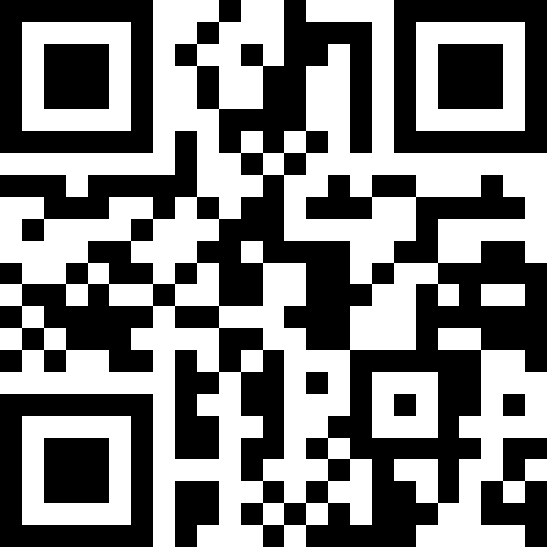 